Константиновская средняя общеобразовательная школа №1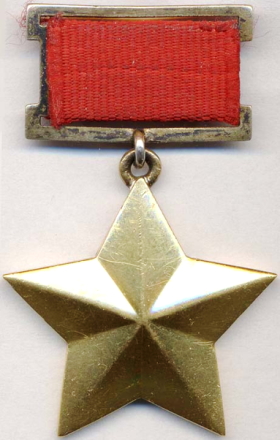 Герой Великой Отечественной-наш землякКонстантиновск 2015Герои бессмертного подвига    В 1934 году в нашей стране было введено звание «Герой Советского Союза» - как высшая ступень отличия за наиболее выдающиеся подвиги.         Первыми Героями Советского Союза стали летчики-участники спасения «челюскинцев»: А. В. Ляпидевский, С. А. Леваневский, В. С. Молоков, Н. П. Каманин, М. Т. Слепнев, М. В. Водопьянов и И. В. Доронин. В 1933 году пароход «Челюскин» за одну навигацию прошел от Мурманска до Чукотского моря. Это событие тогда имело огромное значение для науки и хозяйственного освоения Арктики. В конце пути (13 февраля 1934 г.) «Челюскин», раздавленный льдами, затонул. Экипаж во главе с О. Шмидтом высадился на дрейфующую льдину. Летчики доставили людей на землю, спасли им жизнь, за что получили высокое звание.  С апреля 1934 года по июнь 1941 года высшей награды Родины удостоились 626 человек.В годы Великой Отечественной войны Героями Советского Союза стали более 11 тысяч воинов, в том числе свыше 270 – из Ростовской области.Есть среди них и наши земляки-константиновцы:1.Завгородний Григорий Демидович (1914-1955 гг.)2.Здоровцев Степан Иванович (1916-1941 гг.)3.Колесников Сидор Иванович (1900-1968 гг.)4.Мельников Сергей Фролович (1911-1944 гг.)5.Орехов Сергей Яковлевич (1921-1995 гг.)6.Першиков Федор Федорович (1909-1958 гг.)7.Свиридов Александр Андреевич (1912-1982 гг.)Два наших земляка стали полными кавалерами Ордена Славы:8.Надеваев Петр Антонович (1910-1979 гг.)9.Радченко Иван Семенович (1926-1981 гг.)Герой  -  выпускник   нашей  школы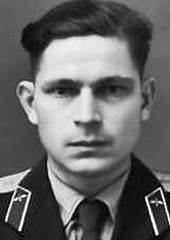                Радченко Иван Семенович – полный кавалер ордена Славы трех степеней. Имя Героя было впервые установлено краеведом нашего города Александром Кошмановым. Александр Михайлович  всегда интересовался героическим прошлым наших земляков. На сайте «Полные кавалеры ордена Славы» он нашел новое имя – Радченко И. С. Но информация в Интернете всегда требует дополнительного поиска и уточнения. Оказалось, что в архиве ЗАГСа города Константиновска сохранилась актовая запись № 20 от 20 января 1926 года, из которой  стало известно, что 19 января 1926 года у Евдокии и Семена Радченко родился   сын Иван. В записи указано,  что отец его – плотник, а сын-  10-й ребенок в семье: по числу оставшихся в живых 1(один). В 1942 году он окончил Константиновскую среднюю школу.    В своем дневнике, который он вел на военных аэродромах, он писал: « В армию я пошел добровольно в январе 1943 года, как только исполнилось 17 лет. Был шкетиком – винтовка в походе больно била прикладом по косточке, а  в бою сильно отдавала в плечо. Но, ни командир роты, ни командир взвода не упрекали, потому что старался».   На  Южном фронте Великой Отечественной войны  Иван Радченко воевал с февраля 1943 года, с  октября 1943 года  - 4-й Украинский фронт, а с июня 1944 года  -  1-й Белорусский фронт.      На сегодняшний день найдены новые сведения о подвигах и наградах  Радченко И.С.  благодаря поисковой работе  школьного музея, клуба «Константиновский краевед» и  командира сводного поискового отряда «Донской» Градобоева В.А.    Первой наградой Героя был орден   «Красная звезда», полученный им 14  октября 1944 года.  В наградном листе  указано, что « боец Радченко отлично изучив  материальную часть пулемета, содержит ее всегда в боевой готовности. В бою смел и инициативен. Является надежной защитой задней  полусферы. Кроме наблюдения за воздухом и отражения атак истребителей противника, ведет огонь по наземным целям.  Этим самым содействует успешному выполнению боевой задачи. Как воздушный стрелок пользуется заслуженным авторитетом среди летчиков.       За  успешно совершенные  21 боевой вылет и проявленную при этом доблесть и мужество», И.С. Радченко был представлен к ордену «Красная звезда».     Но до конца войны еще было далеко. Он продолжает служить воздушным стрелком 136 –го гвардейского штурмового авиаполка  уже гвардии сержантом.    13 февраля 1945 года  Радченко Иван Семенович  получает орден Славы III степени за 78 успешных боевых вылетов и нанесение противнику большого урона в живой силе и технике на территории Восточной Пруссии.  10 марта 1945 года    за  проявленный героизм  в боях при выполнении 30 боевых вылетов  представлен к правительственной награде  - ордену «Отечественная война 2 степени».     А 2 апреля 1945 года он был награжден орденом Славы II степени за  успешное выполнение  следующих боевых  заданий:      в районе г. Куссен—Раушен  18 февраля 1945г.  уничтожил несколько повозок, автомашин и много гитлеровцев,  4 марта 1945г.  в районе г. Хермсдорф (ныне Калининградская  обл.) в воздушном бою с превосходящими силами противника прицельным огнем отразил 6 атак вражеских истребителей.   В боях по ликвидации окруженных группировок противника  г. Кёнигсберг (ныне г. Калининград), гвардии старший сержант Радченко И.С.  произвел в составе экипажа 23 успешных вылета, в ходе которых уничтожил  6 автомашин, 4 повозки, подавил 2 зенитных  орудия, вывел из строя большое количество фашистских солдат, отразил 3 атаки вражеских  истребителей.  За проявленное мужество и героизм  в боях с немецкими захватчиками  15 мая 1945 года награжден орденом  Славы  I степени.  Таким образом,  он стал полным кавалером ордена Славы; эта награда приравнивается к званию Героя Советского Союза.  В своих воспоминаниях он потом напишет:     «25 июля 1945 года. Сдал  в только что  созданный музей боевой славы нашего штурмового полка свою летную книжку. На протяжении года мы с Василием  Анферовым (боевым другом) сделали 105 боевых вылетов.  Уничтожено 30 танков, до 50 пушек и минометов,  около 10 дотов и дзотов, до 200 автомашин с разными грузами, 2 железнодорожных эшелона, 7 истребителей, около 3 тысяч гитлеровцев и 1 их штаб».   После  войны  Иван Семенович  продолжал службу в армии. В 1956   году окончил экстерном Двинское военное  авиационное  училище. В 1964 году  был уволен в запас. Жил в городе  Львов (Украина), работал радиомонтажником производственного  объединения «Кинескоп».     Умер  20 сентября 1981 года  и похоронен в городе Львов  на Лычаковском кладбище.  На могиле Героя установлен мраморный надгробный памятник.     В преддверии  празднования  70-летия Великой Победы   мы  увековечили  имя Героя  -  Радченко Ивана Семеновича, выпускника школы и нашего земляка, установив на здании  Константиновской средней общеобразовательной школы № 1  мемориальную доску Полному кавалеру ордена Славы.     На мероприятию по случаю открытия мемориальной доски присутствовали : Калмыков В.Е.,глава администрации Константиновского района, Ткачева Л.В.,первый заместитель главы,Иванов П.П.. начальник отдела военного комиссариата, Гапоненко С.А.,зав. отделом  образования, Федяев В.Ф.,председатель районного совета ветеранов. Денисов А.П., атаман ГКО «Станица Константиновская» и Ткачев К.И., заместитель сводного  поискового отряда «Донской».        Сегодняшнее событие – это дань уважения тем, кто отстоял нашу землю в суровые годы военного лихолетья, кто не щадил своей жизни ради Победы и защиты страны от врага.  То, что сегодня мы делаем, - сказал на митинге Владимир Евгеньевич, - нужно не павшим, это нужно живым.Только помня и чтя прошлое, мы можем уверенно идти в будущее. При помощи и поддержке сводного поискового отряда «Донской» и его руководителя – Градобоева Вячеслава Александровича, была изготовлена  мемориальная доска Герою.        Доска является напоминанием  о людях, которые  подарили нам мирную жизнь.Зав. библиотекой МБОУ СОШ №1 Стефанова Е.К.